ПРАЗДНИК ДРУЖНЫХ СЕМЕЙПредварительная подготовка:● Уточнить списки семьи.● За неделю проводится мини-родительское собрание, на котором учитель объясняет цель данного мероприятия, раздает план работы для каждой семьи.● Каждая семья готовит рассказ о себе по  плану:Мы семья … . Нас … человек. Наше любимое занятие … . Сами о себе. Наше сладкое блюдо называется …, и мы приглашаем всех его отведать.● Каждая семья готовит семейное фото или рисунок, которые позже будут прикреплены в представленном на листе ватмана доме, и сладкое блюдо для праздничного стола.● Приготовить 2 ширмы.● 3 скамейки.● Напечатать фамилии семей.Оформление доски.На листе ватмана изображен дом: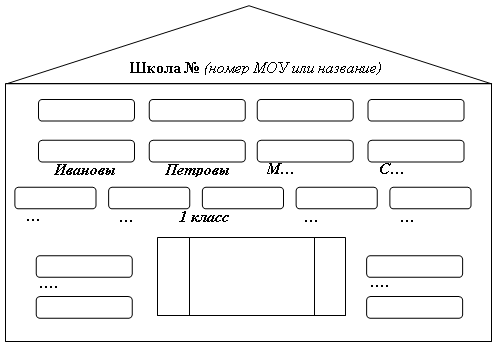 В начале праздника картонный дом, прикрепленный на доске, закрыт шторами.На каждый стул – карточка с фамилией (количество стульев с карточками равны количеству членов семьи на празднике).Сладкий стол: готовят заранее родители вместе с детьми.(Стол накрыт и спрятан от глаз за ширмами.)Ход праздникаI часть – организационная.1. Организационный момент.Дети с родителями входят в класс и рассаживаются на приготовленных скамейках.2. Вступительная беседа.Приветствие.– Школу можно сравнить с домом. В этом доме живет много семей разного возраста. Есть большая семья 11 класса, есть семьи, которые ходят только в подготовительный класс, есть семьи 5, 7, 9 классов. В этом доме живет и наша семья – семья 1 класса. Родители заняты взрослыми делами и редко собираются вместе, зато у малышей много общего: игры, прогулки, уроки, даже обед и сон. Но сегодня у нас появилась возможность собраться всем вместе и познакомиться поближе.3. Знакомство.Со скамейки поднимается первая семья. Она (семья):1) рассказывает о себе;2) «заселяется» в домик, прикрепляя рисунок семьи или семейное фото в окошечко со своей фамилией;3) приглашает на угощение.После выступления первой семьи разъезжаются ширмы, открывая праздничный стол. До конца праздника ширмы остаются открытыми. Выступившая семья садится за стол. Ритуал повторяется до тех пор, пока все не окажутся за общим праздничным столом.Для разминки и снятия напряжения проводятся игры.•  «Хорошо – плохо».•  «Что будешь делать?».первая часть праздника заканчивается чаепитием.II часть – развлекательная.1. Задания.Все участники (семьи) получают листок с представленным заданием.     Необходимо разгадать слово календарь, используя различные способы.•  Сложите слово из первых букв имен: Кирилл, Алексей, Леонид, Елена, Надежда, Дмитрий, Анна, Роман + ь.•  Соберите слово из букв: к, л, н, ь, а, е, а, д, р.•  Прочитайте наоборот ЬРАДНЕЛАК. Какое слово у вас получилось?•  Расшифруйте слово:К – 1	Д – 6	         А – 2, 7	            1 2 3 4 5 6 7 8 9Л – 3	Р – 8	         Е – 4Н – 5	Ь – 9•  Расшифруйте слово:•  Вычеркните букву В. Прочитайте слово.ВВКВВВВАВВЛВВВВЕВНВВВДВАРВВВВВВВВЬВВ•  Какое слово спряталось?МНВУЧЧКАЛЕНДАРЬТИНРП•  Расшифруйте слово: К Л Н Д Р Ь.•  С помощью этого предмета легко ориентироваться во времени. Всегда можно с точностью до дня недели определить дату для рождения или начала отпуска. Этот предмет может нести в себе еще и справочную информацию для разных людей, например садоводов. Бывает настенным, настольным, карманным. Что это?•  Соберите слово:В слове КОЛЕНО первую «о» замените на «а», последнюю «о» зачеркните.В слове ДАРЬЯ зачеркните последнюю букву.Соедините части первого и второго слова. Какое слово получилось?После ответов семей на доске появляется слово КАЛЕНДАРЬ.2. Поздравления для пап и дедушек.– У нашего календаря немного листов. Посмотрите на первую дату. Что это за день календаря?Папы, дедушки и, конечно, мальчишки, приготовьтесь принимать поздравления.Поздравляют девочки (читают по очереди стихотворения).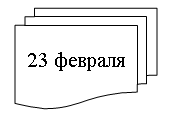 1)	Мы мальчишек поздравляемИ здоровья им желаем.Чтобы росли большимиИ отличниками были.2)	Драчливой нашей половинеМы поздравленья шлем свои.Для поздравленья есть причины:Ура защитникам страны!3)	Когда на ваши потасовкиНа переменах мы глядим,Мы верим: с вашей подготовкойСтрану всегда мы защитим.4)	Пускай под глазом зацветаетСиняк пурпурно-голубой.В ученье тяжело бывает,Гораздо легче будет бой.5)	Врагам там будет не до смеха:Так угостят их молодцы,Что, побросав свои доспехи,Подрапают во все концы.6)	А мы под вашею защитойВполне спокойно можем жить.Покуда крепки ваши спины,Нам будет нечего тужить.7)	Поэтому, друзья, давайтеОт всей души, без лишних слов,От всех невзгод нас защищайте,Но только, чур, без синяков!•  Конкурс для мальчиков «Соломинка».У каждого мальчика коробка сока и в ней соломинка. Кто быстрее выпивает сок, тот и выигрывает.Реквизит для конкурса: 3 коробочки сока + призы.•  Конкурс для пап и сыновей – «Заверни Аленку».Папе необходимо запеленать куклу, а сыну завязать бант.Реквизит для конкурса: 3 куклы-пупса, 3 пеленки, 3 банта + призы.Выходят все дети и исполняют песенку для пап.       Песня о папеЯ сейчас про папуПесенку спою,Потому что папуОчень я люблю.Мне порой обидно,Что за много летПесни есть про все на свете,А про папу нет!Мы всегда с ним вместе,Летом и зимой.С папой интересно –Он такой смешной.С папой мне не страшенДаже зверь лесной,Ничего он не боится,Папа смелый мой!Но о папе долгоЯ не буду петь,Лучше приходитеНа него смотреть.Пусть другие папыБудут все, как мой!Но мой папаСамый лучший,Самый дорогой!Дети вручают открытки папам. (Поздравительные открытки дети готовят заранее на уроках технологии.)3. Поздравления для мам, бабушек и девочек.Сменился лист в календаре.Что же это за дата?Выходят папы (читают стихотворения).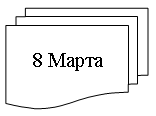 1)	Воспеваю то, что вечно ново,И хотя совсем не гимн пою,Но в душе родившееся словоОбретает музыку свою…2)	Слово это – зов и заклинанье.В этом слове – сущего душа.Это искра первого сознанья,Резвая улыбка малыша.3)	Слово это сроду не обманет,В нем сокрыто жизни существо,В нем – исток всего,Ему конца нет.Я произношу его: МАМА!Учитель. Мама, мамочка! Сколько тепла таит это магическое слово, которое называет человека самого близкого, дорогого, единственного! Материнская любовь греет нас до старости. Мама учит нас быть мудрыми, дает советы, заботится о нас.Выходят дети (читают по очереди стихотворения).1)	В марте есть такой денек –С цифрой, словно кренделек.Кто из вас, ребята, знает,Цифра что обозначает?Дети хором скажут нам –Это праздник наших мам!2)	В этот радостный, желанныйДень – весенний, долгожданный –Нашим мамам и сестричкамОт души, не по привычке,Принесем и я, и тыПоздравления свои!Дети поют песню для мам, дарят подарки.Песенка о мамеОтдохни от забот,Посиди со мной,Песню тихо споюЯ тебе одной.Ты весенний цветок,Ты мой ясный свет,Я рисую опять,Мама, твой портрет.От твоей добротыЯ расту скорей.Только ты, только ты,Мама, не старей.Ученик.СюрпризА какой подарок маме мы подарим в женский день?Есть для этого немало фантастических идей.Ведь сюрприз готовить маме – это очень интересно.Мы замесим тесто в ваннеИли выстираем кресло.Ну а я в подарок маме разрисую шкаф цветами.Хорошо б и потолок, жаль, я ростом невысок.Как еще могут помочь вам ребята, вы узнаете из наших конкурсов.4. Конкурсы для всей семьи.•  «Займите свое место».Дети стоят около стульев внутри круга. Мамы под музыку ходят по залу. Как только закончится музыка, каждая мама должна сесть на стул, около которого стоит ее ребенок.•  «Кто быстрее поможет бабушке?».Две бабушки держат в руках пряжу, а дети состязаются в том, кто быстрее смотает бабушке клубок.Нужно: 2 мотка пряжи.•  «Частушки».Дети исполняют частушки, жюри определяет, кто из них лучше пел, у кого частушка интереснее.Вот и праздник наступил!Рады мы по ушки.Нашим мамам пропоемМы свои частушки.Чтобы мама удивилась,Мы готовили обед.Почему-то даже кошкаУбежала от котлет.Вот почистить раз в годуЯ решил сковороду.А потом четыре дняНе могли отмыть меня.В кухне веник я нашлаИ квартиру подмела,И осталось от негоТри соломинки всего.Любит музыку мой папа.От него не отстаю –Он играет на гармони,А я песенки пою.Я сегодня для девчонокПоздравления учил.А сейчас разволновался –Все слова перезабыл.Мы частушки петь кончаемИ сегодня обещаем:Слушать вас всегда во всемУтром, вечером и днем.•  «Мамины помощники».2 мальчика (девочки) по сигналу начинают надевать друг другу косынку и фартук.Нужно: 2 косынки, 2 фартука.•  «Я о маме знаю все».Выходят мама и ребенок. Задается вопрос. Например:– Назови любимый мамин цветок (время года, напиток, животное, цвет и т. п.).Ребенок и мама стоят спиной друг к другу. Сначала мама записывает название цветка на листе. Затем ребенок вслух называет любимый цветок своей мамы. Мама показывает, что написано у нее на листе. Ответы или совпадают, или нет.5. Конкурсы, подготовленные семьями.Выступают семьи, которые заранее подготовили по одному конкурсу для праздника.Ученик.Пусть все это только игра,Но ею сказать мы хотели:Храните семью, берегите ее!Нет в жизни важнее цели.III часть – заключительная.Праздник заканчивается чаепитием со сладостями.андеалкрь716423589123456789календарь